บันทึกข้อความ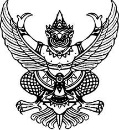 ส่วนราชการ ...................................................................................................... โทร. ……………….ที่ อว ๐๖๕๑.......(.....)/.....................	วันที่...........................................................      เรื่อง   ขออนุมัติเปลี่ยนแปลงกรอบอัตรากำลังพนักงานตามภารกิจ เรียน    อธิการบดีมหาวิทยาลัยเทคโนโลยีราชมงคลตะวันออก 		เรื่องเดิม	ตามบันทึกข้อความที่ อว ๐๖๕๑......(...)/.........ลงวันที่............................กองบริหารงานบุคคล ได้แจ้งจำนวนอัตรากำลังและตำแหน่งพนักงานตามภารกิจ ประจำปีงบประมาณ พ.ศ.............เพื่อหน่วยงานนำมาใช้เป็นข้อมูลในการบริหารจัดการอัตรากำลัง ให้เป็นไปด้วยความเรียบร้อยและมีประสิทธิภาพ นั้น	ข้อกฎหมาย	ตามข้อบังคับมหาวิทยาลัยเทคโนโลยีราชมงคลตะวันออก ว่าด้วย การบริหารงานบุคคล                 ของพนักงานตามภารกิจ ซึ่งจ้างจากเงินรายได้ของมหาวิทยาลัย พ.ศ. ๒๕๖๓	ข้อ ๕ หน่วยงานที่ประสงค์จะจ้างพนักงานตามภารกิจ ให้เสนอคำขอกำหนดอัตราพนักงานตามภารกิจ ตามแบบและวิธีการที่มหาวิทยาลัยกำหนด	ให้อธิการบดีโดยความเห็นชอบของคณะกรรมการเป็นผู้พิจารณาอนุมัติอัตราและตำแหน่ง   ของพนักงานตามภารกิจที่หน่วยงานเสนอขอ และจัดทำเป็นประกาศมหาวิทยาลัย	ข้อเท็จจริง	เนื่องด้วย (ชื่อหน่วยงาน)..................... มีความประสงค์เปลี่ยนแปลงกรอบอัตรากำลัง      พนักงานตามภารกิจ ประจำปีงบประมาณ พ.ศ.........................เนื่องจากหน่วยงาน (ระบุเหตุผลความจำเป็น)..................................................................................................................................................................	ข้อพิจารณา	เพื่อให้การดำเนินการงานของหน่วยงาน เป็นไปด้วยความเรียบร้อยและมีประสิทธิภาพ                     จึงเรียนมาเพื่อโปรดพิจารณาการขออนุมัติเปลี่ยนแปลงกรอบอัตรากำลังพนักงานตามภารกิจ จากเดิม ตำแหน่ง...................................... คุณวุฒิ......................... ประเภทตำแหน่ง..................................อัตราค่าจ้างเดือนละ......................บาท เปลี่ยนแปลงเป็น ตำแหน่ง.......................... คุณวุฒิ...........................ประเภทตำแหน่ง.................................. อัตราค่าจ้างเดือนละ.........................บาท จำนวน.......................... อัตรา ปฏิบัติหน้าที่ ณ ..............................................................................................................................................................................	ทั้งนี้ (ชื่อหน่วยงาน) ได้แนบเอกสาร ดังนี้	๑. แบบขอกำหนดกรอบอัตราพนักงานตามภารกิจ (วิชาการ/วิชาชีพ/ปฏิบัติการ/ผู้ทรงคุณวุฒิ)	2. ข้อมูลงบประมาณที่ได้รับจัดสรร งบประมาณที่ใช้ไป และงบประมาณคงเหลือ	3. ตารางแสดงการปเรียบเทียบข้อมูลเงินงบประมาณ (ก่อนปรับเปลี่ยน/หลังปรับเปลี่ยน)ข้อเสนอ…	ข้อเสนอ	หากเห็นชอบอนุมัติเปลี่ยนแปลงกรอบอัตรากำลังพนักงานตามภารกิจ มอบกองบริหารงานบุคคล ดำเนินการในส่วนที่เกี่ยวข้องต่อไป		จึงเรียนมาเพื่อโปรดพิจารณา	       (....................................................)    	        		 			   คณบดี/ผู้อำนวยการกอง/สถาบัน/สำนัก/ศูนย์